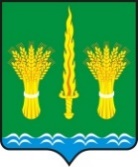 РОССИЙСКАЯ ФЕДЕРАЦИЯОРЛОВСКАЯ ОБЛАСТЬАДМИНИСТРАЦИЯ  Малоархангельского районаПОСТАНОВЛЕНИЕ                 От 30 ноября 2018 года                №  553                   г. Малоархангельск  Об утверждении требованийк порядку, форме и срокам информирования граждан,принятых на учет нуждающихся в предоставлении жилыхпомещений по договорам найма жилых помещений жилищногофонда социального использования, о количестве жилыхпомещений жилищного фонда социального использованияВ соответствии с частью 6 статьи 91.14 Жилищного кодекса Российской Федерации ПОСТАНОВЛЯЮ:1. Утвердить  Требования к порядку, форме и срокам информирования граждан, принятых на учет нуждающихся в предоставлении жилых помещений по договорам найма жилых помещений жилищного фонда социального использования, о количестве жилых помещений жилищного фонда социального использования согласно приложению.2. Отделу по организационно-кадровой работе и делопроизводству администрации Малоархангельского района (М.И. Новикова)  разместить настоящее постановление на официальном сайте администрации Малоархангельского района.Глава Малоархангельского района                                       Ю.А. МасловПриложениек постановлению администрацииМалоархангельского районаот 30 ноября 2018 г. № 553Требованияк порядку, форме и срокам информированияграждан, принятых на учет нуждающихся в предоставлениижилых помещений по договорам найма жилых помещенийжилищного фонда социального использования, о количествежилых помещений, которые могут быть предоставленыпо договорам найма жилых помещений жилищногофонда социального использования1. Органом, уполномоченным информировать граждан, принятых на учет нуждающихся в предоставлении жилых помещений по договорам найма жилых помещений жилищного фонда социального использования, о количестве муниципальных жилых помещений, которые могут быть предоставлены по договорам найма жилых помещений жилищного фонда социального использования Малоархангельского района, является отдел по управлению муниципальным имуществом и землеустройству администрации Малоархангельского района (далее – Отдел).2. Информация должна содержать сведения о муниципальных жилых помещениях: - количество жилых помещений; - место расположения; - общая площадь.3. Информация о количестве муниципальных жилых помещений, которые могут быть предоставлены по договорам найма жилых помещений жилищного фонда социального использования, подлежит размещению в сети Интернет на официальном сайте администрации Малоархангельского района.4. Информация о количестве муниципальных жилых помещений, которые могут быть предоставлены по договорам найма жилых помещений жилищного фонда социального использования, размещаемая на официальном сайте администрации Малоархангельского района, подлежит обновлению по мере необходимости, но не реже чем один раз в 3 месяца. Информация об освободившихся жилых помещениях должна быть размещена на сайте не позднее чем в тридцатидневный срок со дня их освобождения.5. Информация о количестве муниципальных жилых помещений, которые могут быть предоставлены по договорам найма жилых помещений жилищного фонда социального использования, может быть получена гражданами, принятыми на учет нуждающихся в предоставлении жилых помещений по договорам найма жилых помещений жилищного фонда социального использования, следующим образом:а) при непосредственном обращении в Отдел, график работы: понедельник - пятница с 9.00 до 18.00, перерыв - с 13.00 до 14.00, выходные дни - суббота, воскресенье, по адресу: Орловская область, Малоархангельский район, г. Малоархангельск, ул. К. Маркса, д.78, каб. № 35;б) по телефону (48679) 2-34-40;в) по почте – путем обращения гражданина с письменным запросом о предоставлении информации в Отдел. Почтовый адрес для направления запроса о предоставлении информации: 303370, Орловская область, Малоархангельский район, г. Малоархангельск, ул. К. Маркса, д.78.г) по электронной почте: maloarhr-adm@adm.orel.ruд) на официальном сайте администрации Малоархангельского района http://www.maloarhr.ru. Обращения граждан, поступившие по электронной почте, на официальный сайт, письменно по почте, рассматриваются в порядке, предусмотренном Федеральным законом от 02.05.2006 № 59-ФЗ «О порядке рассмотрения обращений граждан Российской Федерации».По обращениям граждан, поступившим по электронной почте, на официальный сайт, информация направляется на электронный адрес заявителя.6. Информация о количестве муниципальных жилых помещений, которые могут быть предоставлены по договорам найма жилых помещений жилищного фонда социального использования в Малоархангельском районе, размещается при наличии таких жилых помещений.7. Информирование граждан, принятых на учет нуждающихся в предоставлении жилых помещений по договорам найма жилых помещений жилищного фонда социального использования, о количестве жилых помещений, которые могут быть предоставлены по договорам найма жилых помещений жилищного фонда социального использования, доводится до граждан в установленном порядке постоянно по запросу таких граждан.